Would you like to Join our Patient Participation Group?PATIENT PARTICIPATION GROUP
WOULD YOU LIKE TO GET INVOLVED IN SHAPING THE SERVICES THAT WE OFFER AT THE MEDICAL CENTRE?We would like to encourage more of our patients to join our established and valued Patient Participation Group members.Can you spare a few hours to get involved and also attend a quarterly Patient Participation Group meeting?If you can, then please ask at reception or ask to speak to the Practice Manager for more details.We would welcome your input and ideas! If you would prefer not to join the group but feel you have some good ideas to put forward please:-Place your suggestion in the repeat medication box situated in the waiting room, marked for the attention of the Practice Manager.We look forward to hearing from you!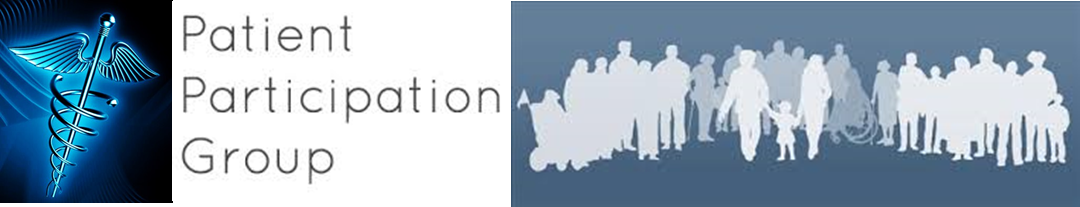 